Конспект непосредственно-образовательной деятельностипо аппликации в разновозрастной группе « Почемучки»Тема: «Автобус»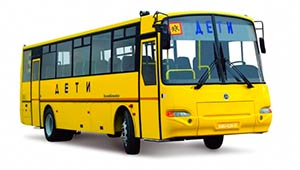 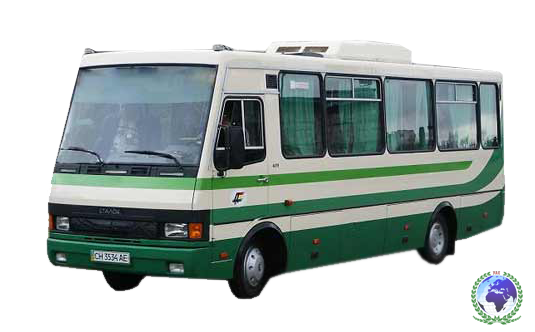                                                                                  ГБОУ СОШ с.Екатериновка                                                                                  СП «Детский сад Ручеёк»                                                          Воспитатель: Карпухина Елена Сергеевна.Конспект непосредственно-образовательной деятельности по аппликацииТема: «Автобус»Цель:  закреплять умение детей вырезать нужные части для создания образа предмета (автобуса). Задачи:Закреплять умение срезать у прямоугольника углы, закругляя их (кузов автобуса); разрезать полоску на одинаковые прямоугольники (окна автобуса); вырезать из квадрата круг, срезая углы (колеса);Повторить правила безопасности при работе с ножницами, закреплять навыки работы с ними.Упражнять в технике аккуратного наклеивания.Воспитывать самостоятельность, уверенность в своих умениях, аккуратность.Тип занятия: интегрированныйФорма занятия: групповаяПродолжительность: 15 минУчастники: воспитатель, группа детейВозраст обучающихся: 4-5 летОборудование и материалы:раздаточный материал: 1/2 листа бумаги, цветные заготовки размером 6х10 см и 2х6 см, 2 черных квадрата со стороной 2,5 см, ножницы, клей, кисть клеевая, клеенка, салфетка; наглядные средства: варианты аппликативных автобусов, детали для показывания; плакат «Техника безопасности при работе с ножницами»; технические средства обучения: фланелеграф, аудио.Предварительная подготовка.Рассматривание изображений автобуса, сравнение с другими видами транспорта. Наблюдение за движением автобуса на прогулке. Использование игрушечного транспорта в игровой деятельности. Подвижная игра «Перевези пассажиров». Дидактическая игра «Транспорт». Чтение художественной литературы по теме.Методы и приемы работы с детьми: наглядный, словесный, игровой, практический.Структура занятия:1. Проверка готовности детей к занятию2. Сюрпризный момент1минОсновная часть1.Организация детского внимания.2. Рассматривание автобуса3.Рассматривание плаката по безопасности работы с ножницами.4. Подвижная игра «Мы едем, едем,..»5. Практическая деятельность.12 минОкончание1.Подведение итога (анализ,оценивание участия детей в занятии)2минХод мероприятия: Организация детей1. Проверка готовности детей к занятию- Ребята, видно, что вы готовы узнать что-то новое! Какие вы опрятные, красивые!2. Сюрпризный момент.- Вы любите отгадывать загадки? Послушайте одну из них:Что за чудо красный дом!Ребятишек много в нем.Носит обувь из резиныИ питается бензином. (Автобус.)-  Вы слышите, кто-то плачет? Ой, это же бумажный автобус! Здравствуй, автобус! Расскажи нам, что случилось?Автобус: Здравствуйте! Я не могу перевозить своих пассажиров!- Ребята, как вы думаете, почему расстроен автобус? (У автобуса нет колес и окошек.)- Не расстраивайся, автобус, мы поможем тебе. Правда, ребята? А как нам помочь? (Вырезать из цветной бумаги колеса и окна.)- Тогда едем в мастерскую рассматривать детали!Основная часть1. Организация детского внимания.Чтение стихотворения О. Сапожникова:Улыбается водитель:– Проходите! Проходите!У окошка место есть,Не желаете присесть?На моём автобусеПолоски, как на глобусе!Мы объедем целый свет!Вы садитесь или нет? (Дети садятся на стульчики возле мольберта)2. Рассматривание аппликационного автобуса- Из каких частей состоит автобус? (Колеса, кузов, окна, двери.)- Назовите, какой формы кузов? (Прямоугольной) Все ли уголки кузова острые? (Нет) А какие уголки еще есть? (Закругленные.) Вверху или внизу закругленный корпус автобуса? (Вверху)- Вспомните, как получить закругленные края? (Срезать уголки).- Какие еще части автобуса прямоугольной формы? (Окна, двери)- Как из длинной полоски получить много окон? (разрезать полоску на маленькие прямоугольники)- Чтобы окошечки были одинаковые, посмотрите другой способ вырезывания: беру полоску бумаги, складываю пополам, потом еще раз пополам, разворачиваю и разрезаю по сгибам на части. Вот так: это одно окошко, это другое, а вот третье и четвертое. Всего четыре окошка.- Колеса, какой формы? (Круглой)- Как из квадрата получить круг? (Срезать уголки.)- Теперь наклеим нашему автобусу окошечки. Расположу их в одну линию, с небольшим промежутком между ними. Теперь приклеим колеса. (показ на фланелеграфе)Автобус: Спасибо большое! Я приглашаю вас прокатиться по городу! Ой, но вас так много, а мест мало. Как же я вас всех возьму?- Ребята, а давайте смастерим много автобусов? Тогда всем места хватит!- Но почему наш автобус опять плачет? Он переживает, что дети могут порезать ножницами ручки. Давайте успокоим нашего друга и познакомим его с правилами безопасной работы с ножницами.3. Рассматривание плаката по безопасности работы с ножницами.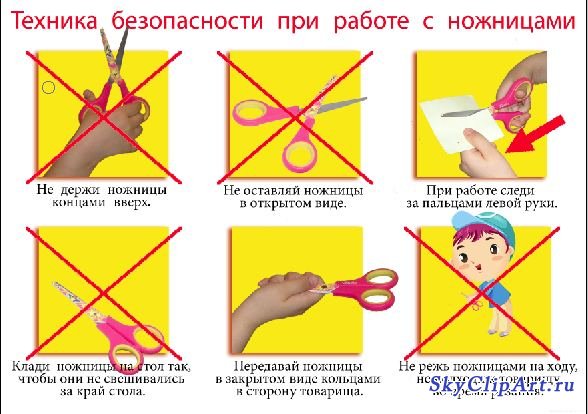 - А теперь можно ехать в мастерскую. (дети проходят за рабочие места, произнося слова песни «Мы едем, едем,..»)4. Игра «Мы едем, едем,..».Дети становятся друг за другом, кладут руки на плечи впереди стоящего, первый ребенок - водитель, изображает, что управляет автобусом. Дети цепочкой передвигаются по групповой комнате и усаживаются за рабочие места.Мы едем, едем, едемВ далекие краяХорошие соседи,Счастливые друзьяНам весело живетсяМы песенку поемИ в песенке поетсяО том, как мы живем.5. Практическая деятельность- Проверим, что нам необходимо для аппликации: половинка белого листа бумаги, большой прямоугольный лист для кузова автобуса, маленький прямоугольник для двери, полоска цветной бумаги для разрезания на окошки, 2 квадрата для изготовления колес.- Приступаем к работе. Возьмем большой прямоугольный лист для корпуса автобуса и срежем два верхних угла. Берем ножницы в правую руку перед собой, а левая рука поворачивает бумагу в нужном направлении. Работаем аккуратно. (Воспитатель в процессе работы помогает детям, следит за осанкой.)- Затем вырезываем колеса. Готовим окошечки.- Элементы аппликации расположите на белом листе, а потом только приклеивайте. Правила работы с клеем: намазываем детали клеем на клеенке,заготовки кладем на клеенку цветной стороной, а клей наносим на белую сторону, клей наносим от середины к краям, деталь прижимаем тряпочкой, чтобы убрать лишний клей.- С какой детали начнем сборку нашей модели автобуса? (С кузова.) Затем двери. Окна расположите в одну линию, с небольшим промежутком между ними. Чтобы автобус получился красивым, колеса приклейте в последнюю очередь.- Кто справился с работой, то можно ее дополнить рисунком (дорисовать дорогу)- Целый автопарк красивых новых автобусов! Все они красивые и яркие. Теперь всем места хватит!ОкончаниеПодведение итога- Что интересного для вас было? (Ответы детей.)- Чему вы научились? (Вырезать и наклеивать детали автобуса.)- Спасибо за работу!Итог занятия: выставка работ.Список литературы: Комплексные занятия по развитию творческих способностей дошкольников: Методическое пособие. Авторы составители: Корчаловская Н.В., Посевина Г.Д. – Ростов н/Д: «Феникс», 2005Куцакова Л.В. Творим и мастерим. Ручной труд в детском саду и дома. Пособие для педагогов и родителей. Для занятий с детьми 4 -7 лет. – М.: Мозаика-Синтез, 2008